附件1：回执表附件2：交通路线图长春机场——吉林站按照长春机场标示步行350米达到长春机场龙嘉火车站，在龙嘉火车站乘坐到吉林市城际高铁（早7:17—晚8:40，共12趟，票价22.5,30分钟抵达吉林市），到达吉林站。吉林站——雾凇酒店：1.出租车：约5公里，12元左右；2.公交车：吉林站出站步行1.1公里，在巴虎屯站乘坐43路公交车，在雾凇宾馆站下车，步行10米。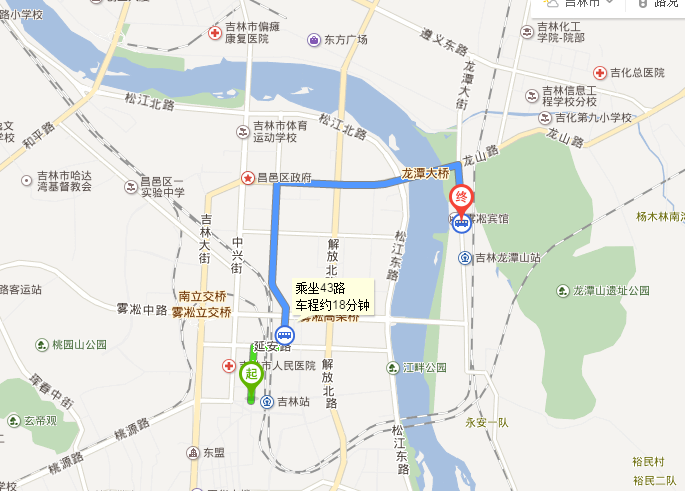 单位姓名性别职务办公电话手机QQ住宿要 求□单（大床）房（    间） □标双（    间）   □拼房退房时间：   月   日□单（大床）房（    间） □标双（    间）   □拼房退房时间：   月   日□单（大床）房（    间） □标双（    间）   □拼房退房时间：   月   日□单（大床）房（    间） □标双（    间）   □拼房退房时间：   月   日□单（大床）房（    间） □标双（    间）   □拼房退房时间：   月   日其他要求